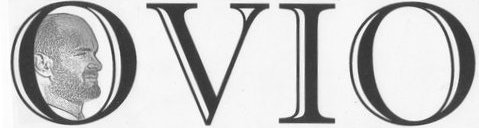 Symfonieorkest o.l.v. Michiel van VlietOVIO ZOEKT VRIENDENOns orkest – het OVIO symfonieorkest –  is een enthousiast amateurorkest dat al ruim 25 jaar bestaat.Tweemaal per jaar geeft het orkest een concert; het repertoire is zeer gevarieerd.Wij zouden heel blij zijn wanneer u ons orkest zou willen steunen.Draagt u de klassieke muziek een warm hart toe en bent u van mening dat ook amateurorkesten belangrijk zijn, dan kunt u een bijdrage leveren door vriend/donateur van onze vereniging te worden.Voor een bedrag van € 15,- per jaar bent u reeds vriend van het OVIO orkest en houden wij u op de hoogte van onze concerten.Vanaf € 30,- per jaar bieden wij u gratis toegang aan tot een van onze concerten.Meer informatie over ons orkest vindt u op www.ovio.nl♫♫♫♫♫♫♫♫♫♫♫♫♫♫♫♫♫♫♫♫♫♫♫♫♫♫♫♫♫♫♫♫♫♫♫♫♫♫♫♫♫♫♫♫♫♫♫♫Ja, ik wil vriend/donateur worden van het OVIO symfonieorkest voor een bedrag van:o	€ 15	o	€ 30	o 	anders nl.  .…...Naam:	…........................................................m/vAdres:	…..............................................................Postcode en woonplaats:	…..............................................................e-mail:	…..............................................................Dit formulier s.v.p. sturen naar oviopenm@xs4all.nlHet bedrag s.v.p. overmaken naar rekening NL69ABNA0548.702.128 ten name van OVIO.Met de ondertekening van dit formulier heb ik kennis genomen van het privacy- en gegevensbeleid van het OVIO en verklaar mij  daarmee akkoord. Nadere informatie over het privacybeleid is te vinden op de website: www.ovio.nl.Datum:	…..............................................................Handtekening	…..............................................................